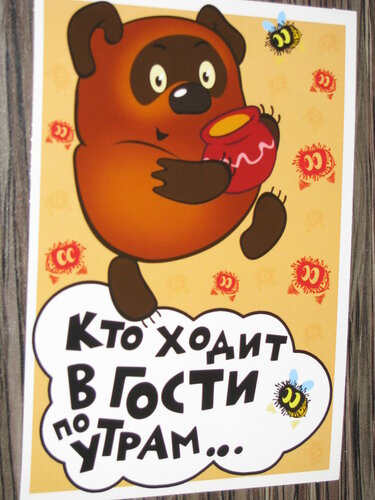 Муниципальное казенное образовательное учреждение«Яйская  общеобразовательная школа-интернат психолого-педагогической поддержки»Кто ходит в гости по утрам…                                                  сценарий                                                                                                          Воспитатель:                                                                                      Малютина О.А.                                                                                                              высшая категорияЯя2020 гАвтор-составитель: Ольга Александровна Малютина, воспитатель МКОУ «Яйская общеобразовательная школа-интернат психолого-педагогической поддержки»Ольга Александровна Малютина// «Кто ходит в гости по утрам…». -2020г. – с.12     Данный сценарий представляет собой разработку внеклассного мероприятия с применением эффективной образовательных технологий «интеллект-карта». Занятие способствует формированию нравственных качеств обучающихся с интеллектуальными нарушениями. На занятии применяется групповая форма работы и используются следующие методы: беседа с элементами игры, упражнения на развитие мышления, творческое задание, упражнение с элементами здоровьесберегающих технологий.   Сценарий предназначен для воспитателей, педагогов-организаторов, педагогов-деффектологов.Содержание Пояснительная записка………………………………………………………....  3 Ход  занятия ……………………………………………………………...……….5 Список литературы………………………………………………………………12 Приложения………………………………………………………………...…….13Пояснительная записка.Воспитательная работа с обучающимися начальной школы занимает важное место в современном вариативном учебно-воспитательном пространстве. Воспитание – это ежедневный, сложный и многогранный процесс. Формирование навыков этикета, умение вести себя в общественных местах, в гостях, в коллективе имеет значительное место в воспитательной работе. Предлагаю вашему вниманию воспитательный час, посвященный правилам этикета «Кто ходит в гости по утрам…». Очень важно, чтобы каждый ребенок усвоил эти правила и мог применять их в жизни. Для успешного усвоения материала, в занятие включено творческое задание по составлению «Интеллект-карты». Составление собственных интеллект-карт способствует доступной интерпретации большого объема материала, учит детей сжимать информацию, представляя в  удобном для запоминания виде. Содержание и структура внеклассного занятия учитывает возрастныеи индивидуальные особенности обучающихся с интеллектуальными нарушениями.  Цель: формирование навыков поведения в гостях посредствам составления интеллект-карт.Задачи:Способствовать развитию умения составлять и применять интеллект-карты для более успешного  усвоения материала обучающимися;способствовать формированию знаний и навыков по правилам этикета, понимания необходимости выполнения правил этичного поведения в гостях;содействовать развитию речи;способствовать развитию высших психических функций  (памяти, внимания, мышления, творческого воображения);воспитывать усидчивость, умение слышать и слушать, как педагога, так и друг друга.Оборудование: проектор, мультфильм «Как Винни-Пух ходил в гости», музыкальное сопровождение, иллюстрации, бумага, цветные карандаши, бумажные свечи.Форма проведения: внеклассное занятие.Ход занятия:I.Организационный момент.1.1.Эмоциональный настрой.Здравствуйте! Мне хочется, чтобы вы тоже со мной поздоровались. Только давайте это сделаем по-особому.Ребята 1-го ряда, вы говорите «салют» и машите правой рукой.Ребята 2-го ряда, вы говорите «привет» и машите левой рукой. А теперь по моей команде, когда скажу «здравствуйте», вы поприветствуете меня так, как мы договорились. Попробуем? Здравствуйте!Какие у вас добрые лица! Мне будет очень приятно пообщаться с вами.1.2. Повторение.Но, прежде чем начать новую тему, давайте с вами повторим материал предыдущих занятий. Возьмите свои папки с интеллект-картами и вспомните правила поведения при пожаре и что нужно делать, чтобы сохранить свое здоровье.1.3. Определение темы воспитательного часа и постановка проблемного вопроса.     Здесь, сегодня и сейчас,Начинаю я рассказ.Вы ребята не зевайтеА активно отвечайте.Чтоб нам с вами не скучать,Тему мы должны узнать.Ребята, хлопните в ладоши те, кто любит  ходить в гости. Хлопните в ладоши, кто умеет себя вести в гостях? Как вы думаете, о чем у нас сегодня пойдет речь? А нужно ли знать нам о правилах поведения в гостях?  Зачем,  для какой цели? (если вести себя плохо, то человека перестанут звать в гости и радоваться его визиту)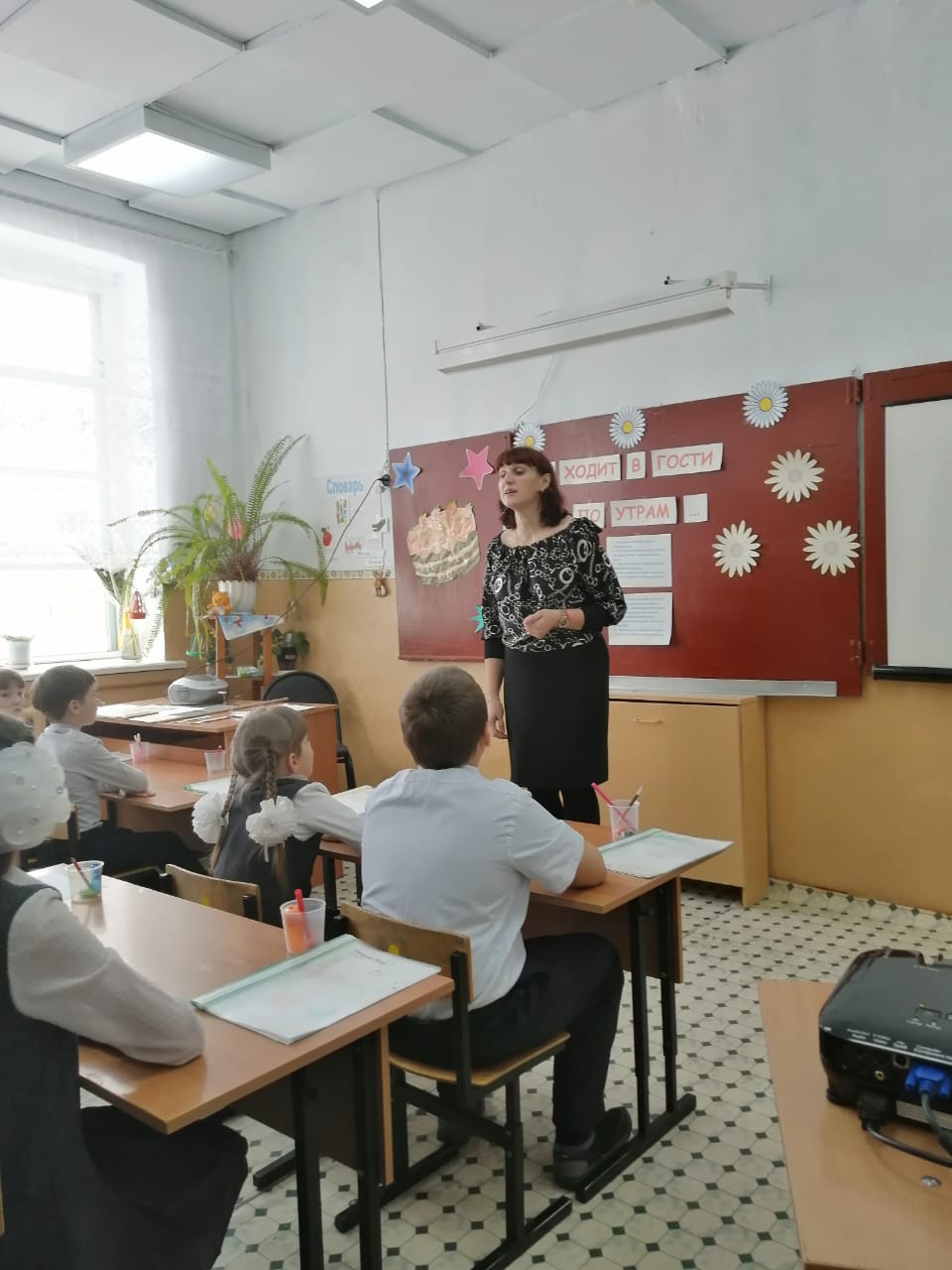 Тема нашего занятия: «Кто ходит в гости по утрам….». В конце нашего занятия вы должны ответить на вопрос: правильно ли поступают те, кто ходит в гости по утрам и как нужно вести себя в гостях?II. Основная часть.2.1. Познавательная беседа. Поход в гости – это необходимая составляющая практически любого человека. Люди ходят в гости к друзьям, чтобы поговорить по душам, приятно провести время, вспоминая веселые моменты, обсудить какие то вопросы. Но будет ли  друг рад, что к нему придут утром и без приглашения? У меня есть один знакомый, который любит ходить в гости!А кто это, вы должны догадаться, прослушав его любимую песенку (фонограмма). Если я чешу в затылке не бедаВ голове моей опилки да-да-да.Кто это? (Виннн-Пух)  Вини-Пух хотел бы вам рассказать о том, как он ходил в гости к кролику. Посмотрите внимательно и скажите, правильно ли поступил Винни-Пух?2.2.Просмотр мультфильма: Винни-Пух идет в гости.2.3.Физминутка. Кто в гости ходит по утрам,Тот поступает мудро.                               Шагаем на местеПусть солнце светиттолько нам,И ясным будет утро!     Здравствуй, милый Пятачок.                    Бег на местеТы опять спешишь, дружок?По тропинке пробеги,                                    Только под ноги смотри.Добрый наш Иа-Иа,Что-то грустный ты с утра –	Повороты головыКак печально ты вздыхаешь,Головой своей качаешь!                                  Ну а этот умный кролик,Он морковкой нас накормит.                     Прыжки на местеПриглашает поиграть,В огороде поскакать.                                       Это – мудрая сова,Только спит она с утра.Ночью совушка летает,                               Руки вверх-внизСвоим криком всех пугает.Рано-рано поутруСкачет крошка Кенгуру.                             Прыжки вправо-влевоПосмотрите, как он скачет:Вправо, влево, будто мячик!Добрый мишка Винни-Пух,У него отличный слух.Он нас в гости поджидает,Сесть за парты приглашает.2.4. Обсуждение мультфильма. Поднимите руку, кто также ходит в гости как Винни-Пух. Какие ошибки вы заметили?Пришел без приглашения. Пришел в гости утром. Не разулся. Не умел пользоваться столовыми приборами. Много ел. Не берег  вещи хозяев. Не говорил вежливые слова.Долго засиделся в гостях.А как повел себя Кролик с гостями? (вежливо, тактично, гостеприимно). 2.5. Беседа, составление «Интеллект-карты» «Правила воспитанного гостя».Умение встречать гостей – большое искусство. Каждый воспитанный человек должен не только уметь встречать гостей, но и знать правила поведения в гостях.Возьмите лист бумаги, положите его горизонтально. В центре листа изобразите тему нашей «Интеллект-карты» «Правила воспитанного гостя». Каким цветом мы будем изображать круг и стрелки?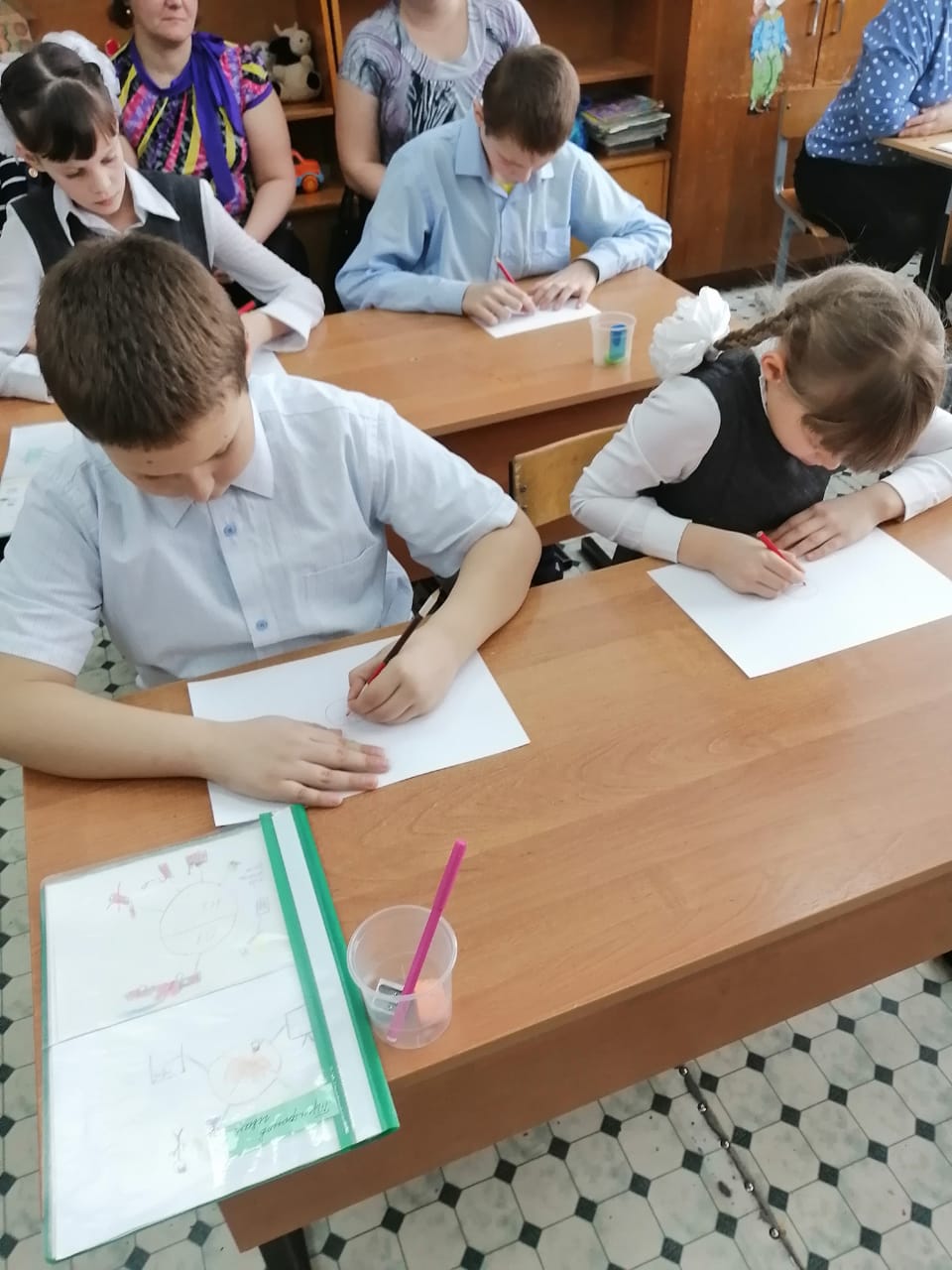 Давайте с вами вспомним, а правильно ли поступил Винни-Пух, придя в гости без приглашения?Когда нужно приглашать на день рождения: за несколько часов до празднования или заранее? (это необходимо сделать заранее, за несколько дней, ведь у ваших друзей могут быть другие планы, к тому же гостям нужно успеть купить или подготовить подарок)Обязательно ли договариваться о времени, приглашая друг друга в гости? (обязательно)Можно ли приглашать в гости по телефону? (можно, но только очень близкого друга)              1 правило – Ходить в гости нужно по приглашению.Прилично ли опаздывать в гости? А на сколько минут можно опоздать согласно этикету? (неприлично,  нельзя заставлять себя ждать, задержаться можно не более чем на 15 минут)Как нужно одеваться, собираясь в гости? (чистую одежду, причесаться, умыться…)Нужно ли, отправляясь в гости, брать с собой презент? Что можно взять?Что нужно сделать, когда вы зашли в дом? (поздороваться, снять обувь)Как нужно вести себя в гостях? (не грубить, не шуметь, не трогать чужие вещи…)А правильно ли поступил Винни-Пух, пробыв в гостях до вечера?Что нужно сделать, уходя из гостей?2.6. Игра «Вежливо-невежливо».Если вежливый поступок хлопают в ладоши, а если невежливый крутят головой.- Поздороваться при встрече … (вежливо).         - Толкнуть, не извиниться …(невежливо).            - Помочь подняться, поднять упавшую вещь …(вежливо).- Не встать, обращаясь к взрослому …(невежливо).- Уступить место пожилому человеку …(вежливо).-Обижать маленьких.-Помочь пожилому перейти дорогу.-Жаловаться на других.-Сказать «спасибо».III. Заключительная часть.3.1.Работа над проблемным вопросом.Ребята, в начале нашего занятия я поставила перед вами проблемный вопрос: Правильно ли поступают те, кто ходит в гости по утрам и как нужно вести себя в гостях? Кто из вас сможет ответить на него, используя свою «Интеллект-карту»? Если вы  решили пойти к кому-либо в гости, то лучше не опираться на фразу Винни Пуха: «Мудро поступает тот, кто договаривается о походе в гости заранее и ведет себя в гостях, как требуют правила этикета».IV. Рефлексия.Сейчас вы получите «праздничные» свечи. Вспомните всё, что было на нашем занятии. Если вы узнали для себя что-то новое, и веселое настроение не покидало вас, то возьмите в руку свечку красного цвета. Если на ваш взгляд не было ничего нового и вы скучали – возьмите свечку синего цвета.Вашими свечами мы украсим праздничный торт для Винни-Пуха.Вы все сегодня хорошо поработали. На этом наше занятие окончено. Я хочу, чтобы вы запомнили, что всё то, о чём мы сегодня говорили и взяли с собой, уходя из этого класса. «Поступай по отношению к другим так, как бы ты хотел, чтобы поступили по отношению к тебе».Литература:Шалаева Г.П.Правила поведения для хороших мальчиков и девочек // АСТ, Харвест, Филологическое общество "СЛОВО". 2011Шалаева Г.П. Как вести себя в гостях//Астрель. 2009Жиренко О.Е., Обухова Л.А. Внеклассные мероприятия «Праздник – ожидаемое чудо» // Москва «Вако». 2006Интернет-ресурсыИнтеллект-карта «Правила воспитанного гостя»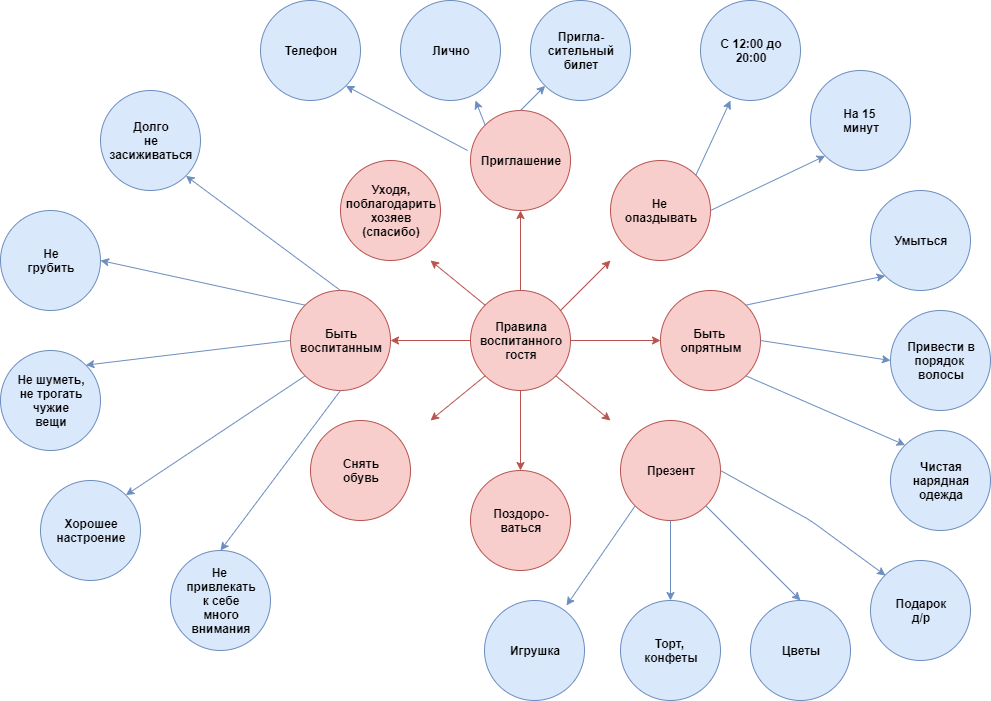 